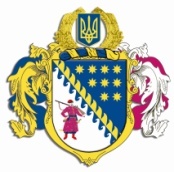 ДНІПРОПЕТРОВСЬКА ОБЛАСНА РАДАVII СКЛИКАННЯПостійна комісія обласної ради з питань екології та енергозбереження кім. 418, просп. О. Поля, . Дніпропетровськ, 49004П Р О Т О К О Л № 10засідання постійної комісії обласної ради“26” жовтня 2016 року15.00 годинПрисутні члени комісії: Івахно А.Ю., Коломоєць А.В., Хазан П.В., 
Волков В.П., в режимі телекомунікаційного зв’язку Вакульчук К.О., 
Куцін В.С., Циркін І.М.Відсутні члени комісії: Зубрій Д.О., Герасимчук О.М., Заворотній В.П., Темник Г.П., Чабаненко М.М.У роботі комісії взяли участь: заступник голови обласної ради по виконавчому апарату – начальник управління екології, енергозбереження та інвестицій Ісаєв О.Р., директор департаменту екології та природних ресурсів облдержадміністрації Стрілець Р.О., начальник управління паливно-енергетичного комплексу та енергозбереження облдержадміністрації 
Кирпичов Е.О., начальник відділу екології та енергозбереження управління екології, енергозбереження та інвестицій виконавчого апарату обласної ради Березань С.С., головний спеціаліст відділу з питань інвестиційної діяльності, управління екології, енергозбереження та інвестицій виконавчого апарату обласної ради Денисенко Ю.В., головний спеціаліст відділу екології та енергозбереження, управління екології, енергозбереження та інвестицій виконавчого апарату обласної ради Монюк І.В., головний спеціаліст управління організаційної роботи апарату облдержадміністрації Гончар В.М., головний спеціаліст відділу промислової політики департаменту економічного розвитку облдержадміністрації Короткий Є.П., головний спеціаліст відділу енергозбереження, управління паливно-енергетичного комплексу та енергозбереження облдержадміністрації Родіонова Н.Р., голова громадської екологічної ради при облдержадміністрації Ангурець О.В. Головував: Івахно А.Ю. Порядок денний засідання постійної комісії:  Про порядок денний засідання комісії.Про порядок денний шостої сесії Дніпропетровської обласної ради VII скликання.Про проект рішення „Про погодження створення національного природного парку „Орільський” на території Юр’ївського району Дніпропетровської області”. Про перелік рішень, що перебувають на контролі постійної комісії обласної ради з питань екології та енергозбереження.Різне.Про порядок денний засідання постійної комісії.Інформація: Івахна А.Ю.Виступили: Волков В.П.ВИРІШИЛИ: погодити порядок денний засідання постійної комісії з питань екології та енергозбереження, доповнити порядок денний наступними питаннями: Про проект рішення обласної ради „Про звернення до Кабінету Міністрів України і Міністерства екології та природних ресурсів України стосовно необхідності передачі до місцевих органів виконавчої влади повноважень у сфері видачі документів дозвільного характеру (дозволи на викиди забруднюючих речовин в атмосферне повітря) для підприємств-забруднювачів, об’єкти яких належать до першої групи”.Про проект рішення обласної ради „Про звернення до Комітету Верховної Ради України з питань екологічної політики, природокористування та ліквідації наслідків Чорнобильської катастрофи і Міністерства екології та природних ресурсів України щодо невиконання природоохоронних заходів ПАТ „АрселорМіттал Кривий Ріг” й іншими підприємствами-забруднювачами Дніпропетровської області”.Про перерозподіл коштів обласного фонду охорони навколишнього природного середовища по департаменту екології та природних ресурсів облдержадміністрації у 2016 році.Результати голосування:за 			– 7проти		– -утримались 	– -усього 		– 7СЛУХАЛИ 2. Про порядок денний шостої сесії Дніпропетровської обласної ради VII скликання.Інформація: Івахна А.Ю.Виступили: Хазан П.В., Волков В.П.ВИРІШИЛИ: погодити порядок денний шостої сесії Дніпропетровської обласної ради VII скликання в цілому. Не рекомендувати включення до порядку денного шостої сесії Дніпропетровської обласної ради VII скликання та розгляд проекту рішення „Про Програму поводження з біологічними матеріалами у Дніпропетровській області на 2016 – 2020 роки”.Результати голосування:за 			– 7проти		– -утримались 	– -усього 		– 7СЛУХАЛИ 3. Про проект рішення „Про погодження створення національного природного парку „Орільський” на території Юр’ївського району Дніпропетровської області”.Інформація: Стрільця Р.О.Виступили: Івахно А.Ю., Ангурець О.В., Хазан П.В.ВИРІШИЛИ: погодити та рекомендувати розглянути на черговому засіданні сесії обласної ради проект рішення „Про погодження створення національного природного парку „Орільський” на території Юр’ївського району Дніпропетровської області”.Результати голосування:за 			– 7проти		– -утримались 	– -усього 		– 7СЛУХАЛИ 4. Про перелік рішень, що перебувають на контролі постійної комісії обласної ради з питань екології та енергозбереження VII скликання.Інформація: Івахна А.Ю., Березаня С.С.Виступили: Хазан П.В., Волков В.П.ВИРІШИЛИ: погодити перелік рішень, що перебувають на контролі постійної комісії обласної ради з питань екології та енергозбереження VII скликання згідно з додатком.Результати голосування:за 			– 7проти		– -утримались 	– -усього 		– 7СЛУХАЛИ 5. Про проект рішення обласної ради „Про звернення до Кабінету Міністрів України і Міністерства екології та природних ресурсів України стосовно необхідності передачі до місцевих органів виконавчої влади повноважень у сфері видачі документів дозвільного характеру (дозволи на викиди забруднюючих речовин в атмосферне повітря) для підприємств-забруднювачів, об’єкти яких належать до першої групи”.Інформація: Івахна А.Ю.Виступили: Хазан П.В. ВИРІШИЛИ: погодити та рекомендувати розглянути на черговому засіданні сесії обласної ради проект рішення „Про звернення до Кабінету Міністрів України і Міністерства екології та природних ресурсів України стосовно необхідності передачі до місцевих органів виконавчої влади повноважень у сфері видачі документів дозвільного характеру (дозволи на викиди забруднюючих речовин в атмосферне повітря) для підприємств-забруднювачів, об’єкти яких належать до першої групи”.Результати голосування:за 			– 7проти		– -утримались 	– -усього 		– 7СЛУХАЛИ 6. Про проект рішення обласної ради „Про звернення до Комітету Верховної Ради України з питань екологічної політики, природокористування та ліквідації наслідків Чорнобильської катастрофи і Міністерства екології та природних ресурсів України щодо невиконання природоохоронних заходів ПАТ „АрселорМіттал Кривий Ріг” й іншими підприємствами-забруднювачами Дніпропетровської області”.Інформація: Івахна А.Ю.Виступили: Хазан П.В., Волков В.П.ВИРІШИЛИ: погодити та рекомендувати розглянути на черговому засіданні сесії обласної ради проект рішення „Про звернення до Комітету Верховної Ради України з питань екологічної політики, природокористування та ліквідації наслідків Чорнобильської катастрофи і Міністерства екології та природних ресурсів України щодо невиконання природоохоронних заходів ПАТ „АрселорМіттал Кривий Ріг” й іншими підприємствами-забруднювачами Дніпропетровської області”.Результати голосування:за 			– 7проти		– -утримались 	– -усього 		– 7СЛУХАЛИ 7. Про перерозподіл коштів обласного фонду охорони навколишнього природного середовища по департаменту екології та природних ресурсів облдержадміністрації у 2016 році.Інформація: Стрільця Р.О.Виступили: Івахно А.Ю., Хазан П.В., Коломоєць А.В.Результати голосування:за 			– 5проти		– -утримались 	– -усього 		– 5Рішення з порушеного питання не прийняте.СЛУХАЛИ 8. Різне	Питання не розглядалися.Голова комісії					                  ІВАХНО А.Ю.                                                                                                       (Ініціал імені, прізвище)Секретар комісії						       ВАКУЛЬЧУК К.О.                                                                                                        (Ініціал імені, прізвище)